H2SPECIFICATION GUIDELINESThe framed installation for the suspended ceiling will be created using PLAFOMETAL H2 metal panels made from  in dimensions of 600 x 600 mm and a height of 15 mm. PLAFOMETAL will adapt the thickness according to the required dimensions.Metal tiles will be  and equipped with an additional acoustic component: InstallationThe ceiling will be installed on a PLAFOMETAL T24 grid system.A channel trim of the same color as the grid will ensure the peripheral finish at the level of the walls and partition walls, and is intended to wedge the panel.The metal tiles will rest on the grid, and their underside will be flush with the lower face of the grid, which will be fully exposed.The product will be fitted in accordance with the requirements of the local code of practice. For specific applications, users must contact PLAFOMETAL to ensure that the technical characteristics are suitable for the intended use.* Insert your choice in the drop-down list of colors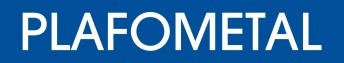 